Инструкция по восстановлению пароля для системы On-Line БронированияДля того чтобы восстановить пароль необходимо нажать на ссылку «Забыли пароль?»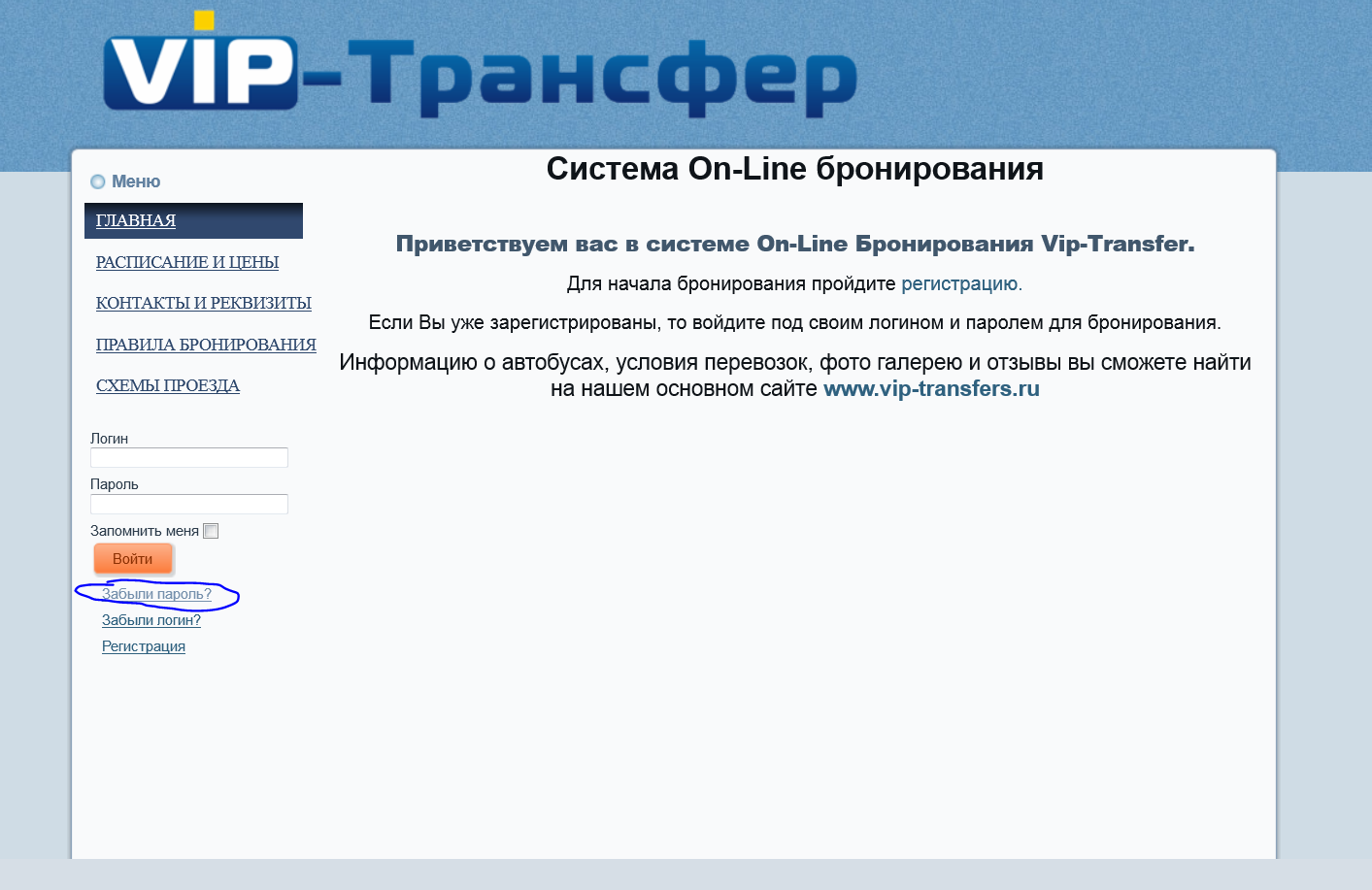 В открывшемся окне ввести ваш email, введенный при регистрации и нажать на кнопку «отправить»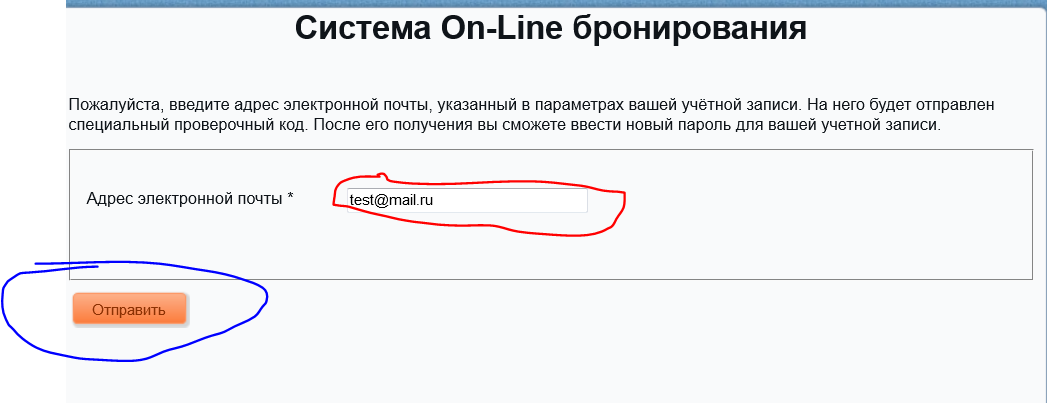 На указанную вами при регистрации почту вам придет сообщение с кодом подтверждения.Вам необходимо скопировать код подтверждения и нажать на ссылку  http://vip-transfers.it-craft.net/index.php/component/users/?view=reset&layout=confirm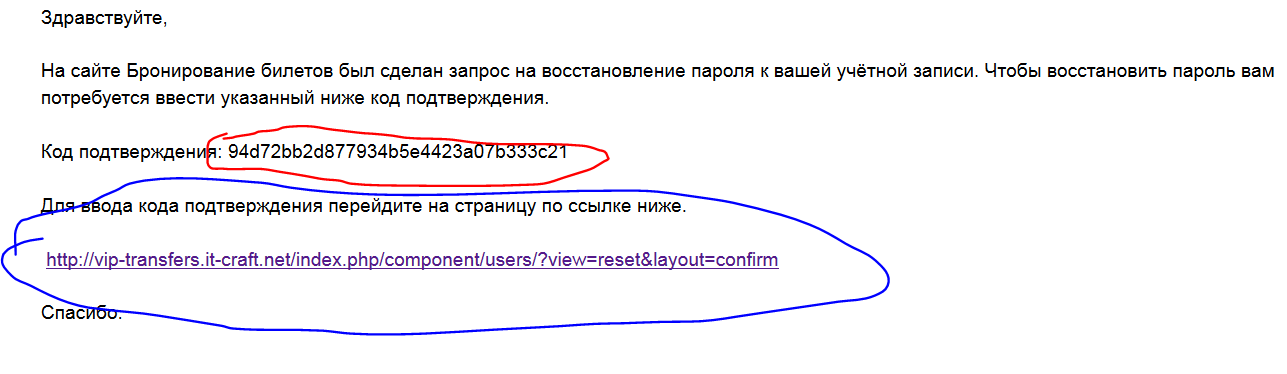 На открывшейся страннице ввести ваш логин от системы и скопированный из письма код подтверждения, затем нажать на кнопку «Отправить»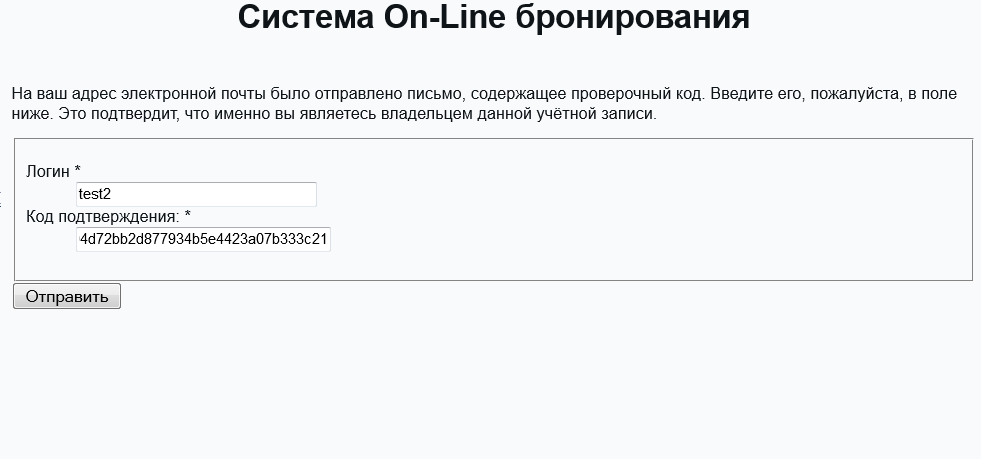 На открывшейся страннице ввести ваш новый пароль в графы пароль и повтор пароля, затем нажать на копку «Отправить» 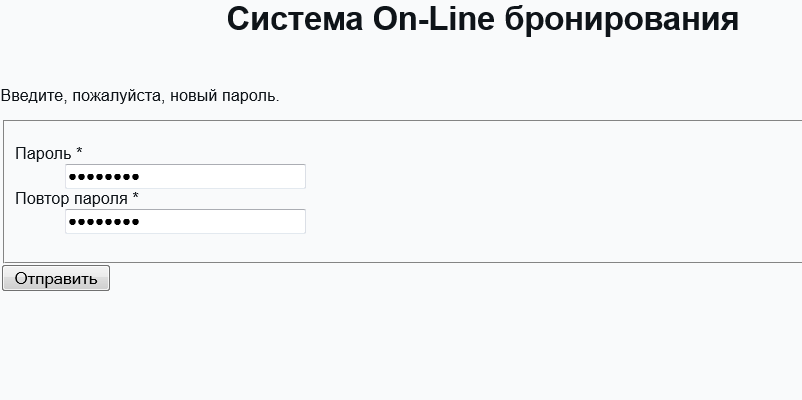 После смены пароля на экране отобразится сообщение: 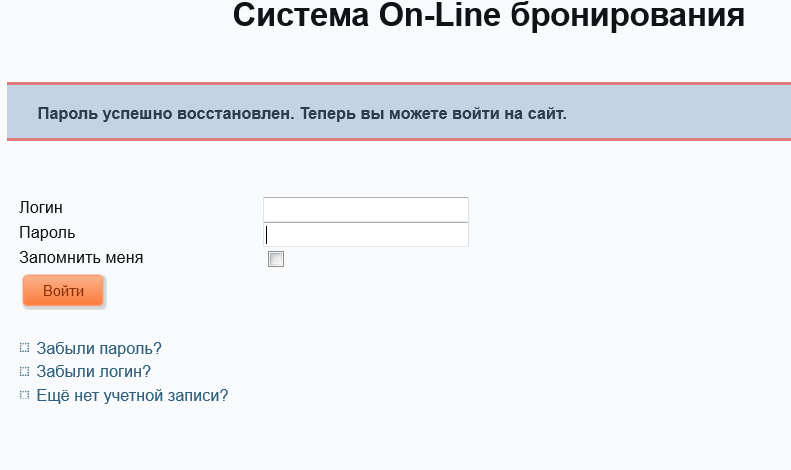 После чего вы можете зайти на сайт под вашим логином и новым паролем.